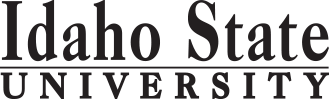 Course Subject and TitleCr. Min. Grade*GE, UU or UM**Sem. OfferedPrerequisiteCo RequisiteSemester OneSemester OneSemester OneSemester OneSemester OneSemester OneSemester OneGE Objective 1: ENGL 1101 English Composition3C-GEAppropriate placement scoreGE Objective 33GEGE Objective 5 with Lab4GECMP 2203 Media Literacy3F, SFree Electives2                                                                                            Total15Semester TwoSemester TwoSemester TwoSemester TwoSemester TwoSemester TwoSemester TwoGE Objective 1: ENGL 1102 Critical Reading and Writing3C-GEENGL 1101 or equivalentGE Objective 2: COMM 11013GEGE Objective 43GEGE Objective 53GEFree Electives3                                                                                            Total15Semester ThreeSemester ThreeSemester ThreeSemester ThreeSemester ThreeSemester ThreeSemester ThreeGE Objective 43GEGE Objective 7 or 8: CMP 2205 Argumentation3GEF, SCMP 2209 Persuasion3F, SCMP 2241 Intro to Public Relations3FFree Electives3                                                                                             Total15Semester FourGE Objective 63GEGE Objective 93GECMP 2286 Visual Rhetoric  3SFree Electives6                                                                                             Total15Semester FiveGE Objective 63GECMP 3382 Political Communication3UMFCMP 4404 Gender and Communication3UMFCMP 4483 Rhetoric of Popular Culture3UMFFree Electives3                                                                                              Total15Semester SixCMP 4488 Rhetorical Criticism3UMSCMP Career Track Electives (3 cr. must be UD)6UMFree Electives6                                                                                              Total15Semester SevenCMP 4410 Mass Media, History, Law & Ethics3UMFCMP 4487 Rhetorical Theory3UMFCMP Career Track Electives 3UMUpper Division Free Electives6UU                                                                                              Total                                        15Semester EightCMP 4489 Senior Seminar in Rhetoric3UMSUpper Division Free Electives3UUFree Electives9                                                                                              Total                                              15*GE=General Education Objective, UU=Upper Division University, UM= Upper Division Major**See Course Schedule section of Course Policies page in the e-catalog (or input F, S, Su, etc.)*GE=General Education Objective, UU=Upper Division University, UM= Upper Division Major**See Course Schedule section of Course Policies page in the e-catalog (or input F, S, Su, etc.)*GE=General Education Objective, UU=Upper Division University, UM= Upper Division Major**See Course Schedule section of Course Policies page in the e-catalog (or input F, S, Su, etc.)*GE=General Education Objective, UU=Upper Division University, UM= Upper Division Major**See Course Schedule section of Course Policies page in the e-catalog (or input F, S, Su, etc.)*GE=General Education Objective, UU=Upper Division University, UM= Upper Division Major**See Course Schedule section of Course Policies page in the e-catalog (or input F, S, Su, etc.)*GE=General Education Objective, UU=Upper Division University, UM= Upper Division Major**See Course Schedule section of Course Policies page in the e-catalog (or input F, S, Su, etc.)*GE=General Education Objective, UU=Upper Division University, UM= Upper Division Major**See Course Schedule section of Course Policies page in the e-catalog (or input F, S, Su, etc.)2018-2019 Major RequirementsCRGENERAL EDUCATION OBJECTIVESSatisfy Objectives 1,2,3,4,5,6 (7 or 8) and 9GENERAL EDUCATION OBJECTIVESSatisfy Objectives 1,2,3,4,5,6 (7 or 8) and 9GENERAL EDUCATION OBJECTIVESSatisfy Objectives 1,2,3,4,5,6 (7 or 8) and 9GENERAL EDUCATION OBJECTIVESSatisfy Objectives 1,2,3,4,5,6 (7 or 8) and 9GENERAL EDUCATION OBJECTIVESSatisfy Objectives 1,2,3,4,5,6 (7 or 8) and 9GENERAL EDUCATION OBJECTIVESSatisfy Objectives 1,2,3,4,5,6 (7 or 8) and 936  cr. minMAJOR REQUIREMENTS421. Written English  (6 cr. min)                                ENGL 11011. Written English  (6 cr. min)                                ENGL 11011. Written English  (6 cr. min)                                ENGL 11011. Written English  (6 cr. min)                                ENGL 11011. Written English  (6 cr. min)                                ENGL 11011. Written English  (6 cr. min)                                ENGL 11013Required Courses                                                                                    ENGL 1102                                                                                    ENGL 1102                                                                                    ENGL 1102                                                                                    ENGL 1102                                                                                    ENGL 1102                                                                                    ENGL 11023Rhetoric Core:182. Spoken English   (3 cr. min)                               COMM 11012. Spoken English   (3 cr. min)                               COMM 11012. Spoken English   (3 cr. min)                               COMM 11012. Spoken English   (3 cr. min)                               COMM 11012. Spoken English   (3 cr. min)                               COMM 11012. Spoken English   (3 cr. min)                               COMM 11013CMP 2205 Argumentation                                               (counted in GE Objective 7)CMP 2205 Argumentation                                               (counted in GE Objective 7)3. Mathematics      (3 cr. min)                           3. Mathematics      (3 cr. min)                           3. Mathematics      (3 cr. min)                           3. Mathematics      (3 cr. min)                           3. Mathematics      (3 cr. min)                           3. Mathematics      (3 cr. min)                           CMP 2209 Persuasion34. Humanities, Fine Arts, Foreign Lang.    (2 courses; 2 categories; 6 cr. min)4. Humanities, Fine Arts, Foreign Lang.    (2 courses; 2 categories; 6 cr. min)4. Humanities, Fine Arts, Foreign Lang.    (2 courses; 2 categories; 6 cr. min)4. Humanities, Fine Arts, Foreign Lang.    (2 courses; 2 categories; 6 cr. min)4. Humanities, Fine Arts, Foreign Lang.    (2 courses; 2 categories; 6 cr. min)4. Humanities, Fine Arts, Foreign Lang.    (2 courses; 2 categories; 6 cr. min)4. Humanities, Fine Arts, Foreign Lang.    (2 courses; 2 categories; 6 cr. min)CMP 2286 Visual Rhetoric3CMP 4483 Rhetoric of Popular Culture3CMP 4485 Rhetorical Theory35. Natural Sciences         (2 lectures-different course prefixes, 1 lab; 7 cr. min)5. Natural Sciences         (2 lectures-different course prefixes, 1 lab; 7 cr. min)5. Natural Sciences         (2 lectures-different course prefixes, 1 lab; 7 cr. min)5. Natural Sciences         (2 lectures-different course prefixes, 1 lab; 7 cr. min)5. Natural Sciences         (2 lectures-different course prefixes, 1 lab; 7 cr. min)5. Natural Sciences         (2 lectures-different course prefixes, 1 lab; 7 cr. min)5. Natural Sciences         (2 lectures-different course prefixes, 1 lab; 7 cr. min)CMP 4488 Rhetorical Criticism3CMP 4489 Senior Seminar in Rhetoric                                                                            3Media Affairs Core:15CMP 2203 Media Literacy                                                36. Behavioral and Social Science        (2 courses-different prefixes; 6 cr. min)6. Behavioral and Social Science        (2 courses-different prefixes; 6 cr. min)6. Behavioral and Social Science        (2 courses-different prefixes; 6 cr. min)6. Behavioral and Social Science        (2 courses-different prefixes; 6 cr. min)6. Behavioral and Social Science        (2 courses-different prefixes; 6 cr. min)6. Behavioral and Social Science        (2 courses-different prefixes; 6 cr. min)6. Behavioral and Social Science        (2 courses-different prefixes; 6 cr. min)CMP 2241 Intro to Public Relations3CMP 3382 Political Communication3CMP 4404 Gender and Communication                                                                         3One Course from EITHER Objective 7 OR  8                    (1course;  3 cr. min)One Course from EITHER Objective 7 OR  8                    (1course;  3 cr. min)One Course from EITHER Objective 7 OR  8                    (1course;  3 cr. min)One Course from EITHER Objective 7 OR  8                    (1course;  3 cr. min)One Course from EITHER Objective 7 OR  8                    (1course;  3 cr. min)One Course from EITHER Objective 7 OR  8                    (1course;  3 cr. min)One Course from EITHER Objective 7 OR  8                    (1course;  3 cr. min)CMP 4410 Mass Media, History, Law & Ethics37. Critical Thinking	- CMP 2205: Argumentation7. Critical Thinking	- CMP 2205: Argumentation7. Critical Thinking	- CMP 2205: Argumentation7. Critical Thinking	- CMP 2205: Argumentation7. Critical Thinking	- CMP 2205: Argumentation7. Critical Thinking	- CMP 2205: Argumentation38. Information Literacy   8. Information Literacy   8. Information Literacy   8. Information Literacy   8. Information Literacy   8. Information Literacy   3CMP Career Track Electives:                                                                           9Nine (9) credits of CMP Electives required.   Six (6) of the nine credits must be CMP 3000 or 4000 courses. Meet with CMP advisor for help with course selection.CMP Career Track Electives:                                                                           9Nine (9) credits of CMP Electives required.   Six (6) of the nine credits must be CMP 3000 or 4000 courses. Meet with CMP advisor for help with course selection.9. Cultural Diversity                                                             (1 course;  3 cr. min)9. Cultural Diversity                                                             (1 course;  3 cr. min)9. Cultural Diversity                                                             (1 course;  3 cr. min)9. Cultural Diversity                                                             (1 course;  3 cr. min)9. Cultural Diversity                                                             (1 course;  3 cr. min)9. Cultural Diversity                                                             (1 course;  3 cr. min)9. Cultural Diversity                                                             (1 course;  3 cr. min)CMP Career Track Electives:                                                                           9Nine (9) credits of CMP Electives required.   Six (6) of the nine credits must be CMP 3000 or 4000 courses. Meet with CMP advisor for help with course selection.CMP Career Track Electives:                                                                           9Nine (9) credits of CMP Electives required.   Six (6) of the nine credits must be CMP 3000 or 4000 courses. Meet with CMP advisor for help with course selection.CMP Career Track Electives:                                                                           9Nine (9) credits of CMP Electives required.   Six (6) of the nine credits must be CMP 3000 or 4000 courses. Meet with CMP advisor for help with course selection.CMP Career Track Electives:                                                                           9Nine (9) credits of CMP Electives required.   Six (6) of the nine credits must be CMP 3000 or 4000 courses. Meet with CMP advisor for help with course selection.General Education Elective to reach 36 cr. min.                        (if necessary)General Education Elective to reach 36 cr. min.                        (if necessary)General Education Elective to reach 36 cr. min.                        (if necessary)General Education Elective to reach 36 cr. min.                        (if necessary)General Education Elective to reach 36 cr. min.                        (if necessary)General Education Elective to reach 36 cr. min.                        (if necessary)General Education Elective to reach 36 cr. min.                        (if necessary)CMP Career Track Electives:                                                                           9Nine (9) credits of CMP Electives required.   Six (6) of the nine credits must be CMP 3000 or 4000 courses. Meet with CMP advisor for help with course selection.CMP Career Track Electives:                                                                           9Nine (9) credits of CMP Electives required.   Six (6) of the nine credits must be CMP 3000 or 4000 courses. Meet with CMP advisor for help with course selection.                                                                                                  Total GE                                                                                                  Total GE                                                                                                  Total GE                                                                                                  Total GE                                                                                                  Total GE                                                                                                  Total GEGE Objectives Courses: Catalog YearGE Objectives Courses: Catalog YearGE Objectives Courses: Catalog YearGE Objectives Courses: Catalog YearGE Objectives Courses: Catalog YearGE Objectives Courses: Catalog YearGE Objectives Courses: Catalog YearGE Objectives Courses: Catalog YearGE Objectives Courses: Catalog YearGE Objectives Courses: Catalog YearGE Objectives Courses: Catalog YearGE Objectives Courses: Catalog YearGE Objectives Courses: Catalog YearGE Objectives Courses: Catalog YearMAP Credit SummaryMAP Credit SummaryMAP Credit SummaryMAP Credit SummaryMAP Credit SummaryCRCRMajor Major Major Major Major 4242General Education General Education General Education General Education General Education 3737Free Electives to reach 120 creditsFree Electives to reach 120 creditsFree Electives to reach 120 creditsFree Electives to reach 120 creditsFree Electives to reach 120 credits4141                                                                                     TOTAL                                                                                     TOTAL                                                                                     TOTAL                                                                                     TOTAL                                                                                     TOTAL120120Graduation Requirement Minimum Credit ChecklistGraduation Requirement Minimum Credit ChecklistGraduation Requirement Minimum Credit ChecklistConfirmedConfirmedConfirmedConfirmedMinimum 36 cr. General Education Objectives (15 cr. AAS)Minimum 36 cr. General Education Objectives (15 cr. AAS)Minimum 36 cr. General Education Objectives (15 cr. AAS)XXXXMinimum 16 cr. Upper Division in Major (0 cr.  Associate)Minimum 16 cr. Upper Division in Major (0 cr.  Associate)Minimum 16 cr. Upper Division in Major (0 cr.  Associate)XMinimum 36 cr. Upper Division Overall (0 cr.  Associate)Minimum 36 cr. Upper Division Overall (0 cr.  Associate)Minimum 36 cr. Upper Division Overall (0 cr.  Associate)XMinimum of 120 cr. Total (60 cr. Associate)Minimum of 120 cr. Total (60 cr. Associate)Minimum of 120 cr. Total (60 cr. Associate)XAdvising NotesAdvising NotesMAP Completion Status (for internal use only)MAP Completion Status (for internal use only)MAP Completion Status (for internal use only)MAP Completion Status (for internal use only)MAP Completion Status (for internal use only)MAP Completion Status (for internal use only)MAP Completion Status (for internal use only)DateDateDateDateDateDateDepartment: 03/13/2017 cm03/13/2017 cm03/13/2017 cm03/13/2017 cm03/13/2017 cm03/13/2017 cmCAA or COT:03/07/2017 cm jh03/07/2017 cm jh03/07/2017 cm jh03/07/2017 cm jh03/07/2017 cm jh03/07/2017 cm jhRegistrar: 